EUROPEAN COMMISSIONNational Experts in Professional Training Programme

APPLICATION FORM
1.  Applicant's personal data
Surname:		Forename(s): 	_____
Maiden name:		Present nationality: 	_____
Gender:    Male    Female 		Language for correspondence:  EN    FR 
Date of birth: 		Country of birth: 	_____
Personal email:		Professional email: 	_____
Telephone number: ______________________	Mobile phone: ___________________________2.  Administration of origin
Your current employer, who shall continue to remunerate you during the period of professional training
Member State:	  or Third Country: 	_____
Name of your Administration: (i.e. Ministry, Agency, etc…)
				____ 
Address and telephone of your employer:
				____
			_____
___________________________________________________________________________________
___________________________________________________________________________________3.  Requested starting date and duration of the professional training 

Please note that candidates from non-EU countries should apply for a 3-months-duration, unless their country has signed a bilateral agreement with the Commission, as is the case for EFTA countries and Turkey.

a) Starting date:  	 1st of October  or     16th October    (no possibility of other dates)

b) Duration:	 3 months    4 months    5 months
4.  Preferences of DG or Cabinet 
- Please indicate, in order of preference, maximum three Directorates-General or Cabinets that interest you most, and explain why. (You can consult the list of DGs on http://ec.europa.eu/dgs_en.htm).
Due to practical constraints, there is no guarantee of being appointed to the DGs indicated hereafter.
- Please note that candidates from non-EU countries should not apply for the Enlargement DG (ELARG), the Justice DG (JUST) or the Home Affairs DG (HOME), unless their country has signed a bilateral agreement with the Commission, as is the case for EFTA countries and Turkey.
- Applicants interested in working in the European External Action Service (EEAS) are requested to send as soon as possible a testimonial of their Security Clearance (level: SECRET) issued by their National Security Authority to their Permanent Representation/Mission, which will forward it to the EEAS (MDR-C3-TRAINEES-HQ@eeas.europa.eu, cc. Marianna.Major@eeas.europa.eu).First choice: Directorate-General/Cabinet: 			
Personal motivation (please explain): 		____________________________________________	_______________________________________________	_______________________________________________
Second choice: Directorate-General/Cabinet: 				
Personal motivation (please explain): 		____________________________________________	_______________________________________________	_______________________________________________
Third choice: Directorate-General/Cabinet: 			
Personal motivation (please explain): 		____________________________________________	_______________________________________________	_______________________________________________5.  Emergency contact addressSurname: 		Forename: 	
Street/N°: 			
Postcode/Zip:___________ Town/Province:________________________ Country:_________________ 
Telephone:		Mobile phone: 	
Email address: 			6.  Additional personal information
Do you have a physical disability that may require special arrangements to be made if you are chosen? Yes       NoIf YES, please give details and indicate the special arrangements you believe would be necessary:	______________________________________________	______________________________________________
	______________________________________________7.  Enclosure: Detailed Curriculum Vitae in EUROPASS format 
(for help: http://europass.cedefop.europa.eu/en/documents/curriculum-vitae/templates-instructions)8.  Declaration on the honour

I, the undersigned, declare that I have never benefited from any kind of contract, employment or traineeship within a European Institution or Body;declare that throughout the period of my professional training I remain subject to the social security legislation applicable to the civil service of my employer which will assume responsibility for expenses incurred abroad and that I am insured against the risk of accidents, death and invalidity;affirm that I am acquainted with the "Rules applicable to National experts on secondment to the Commission", approved by the Commission on 12-11-2008 [Decision C(2008)6866], which - especially under Title II - are applicable to me during the period of my professional training at the Commission and can be found on http://ec.europa.eu/civil_service/job/sne/index_en.htm (choose your language with the arrow on the right top of the screen, then click on Reference Document "Rules on the secondment of National Experts to the Commission"); I am aware that according to art. 37.2 of that Decision NEPT shall be regarded as cost-free Seconded National Experts who shall continue to be paid by their employer without any financial compensation being paid by the Commission.affirm that I am acquainted with the provisions of Articles 6 and 7 of the Decision C(2008)6866 on tasks, rights and obligations, which by analogy (see Article 37) also apply to NEPT;undertake to refrain from any unauthorised disclosure of information received in the line of duty, even to my employer, unless that information has already been made public or is accessible to the public;

declare that there is no risk of a conflict of interest between the functions I perform for my employer or the professional activities of my close family and the tasks entrusted to me as a NEPT;

undertake to inform my hierarchical superiors immediately of any change in this respect during my professional training;undertake to have a duty of loyalty to the European Union and be bound by the obligation to act with integrity and discretion after my professional training in the exercise of new duties assigned to me and in accepting certain posts or advantages;certify that the statements made by me in answer to the above questions and in the Curriculum Vitae (in enclosure) are true, complete, and correct to the best of my knowledge and belief. I understand that any false statements or any required information withheld from this form may provide grounds for my exclusion from the NEPT Programme, or cancellation of my training if my application has been accepted.Date: 		Signature: (mandatory) 			The management of your professional training and its termination requires the Commission to process your personal data in accordance with the SNE Decision C(2008)6866 as well as the Regulation (EC) No 45/2001.Data is kept by the competent services for 5 years after the professional training (6 months after submission of applications for non-selected candidates).Data subjects may exercise their right of access to data concerning them and the right to rectify such data by applying to the controller, in accordance with Article 13 of the Regulation on the processing of personal data. The candidate may send complaints to the European Data Protection Supervisor edps@edps.europa.eu.To the attention of candidates from third countries: your personal data can be used for necessary checks. More information is available on http://ec.europa.eu/dgs/personnel_administration/security_en.htm.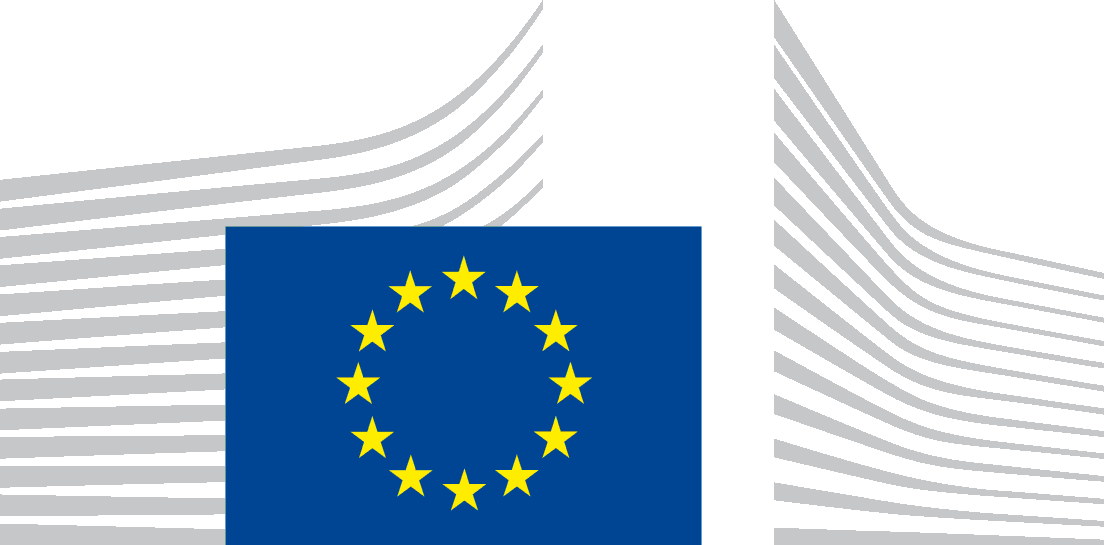 EUROPEAN COMMISSIONDIRECTORATE-GENERAL HUMAN RESOURCES AND SECURITYDirectorate HR.B - CareerUnit B4 - Career and Performance Management